Qualification handbook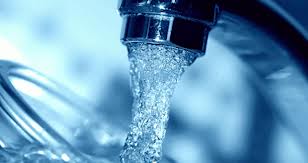 IntroductionCert-ain Certification Ltd. is a certification body accredited by the relevant regulatory authorities to offer a range of qualifications for operatives working in the building services engineering sector.The Cert-ain Certification Ltd. qualifications are designed to be user-friendly for both the assessment centres delivering them and the candidates undertaking them. Our aim is to keep things as simple as possible whilst at the same time, maintaining the highest possible quality standards.Our qualifications are designed to encourage learning and achievement, providing operatives with the appropriate knowledge and skills to help them progress in their chosen career.Water Regulations qualificationThe aim of this handbook is to provide the necessary information for those operatives wishing to undertake the Water Regulations qualification. The handbook also aims to provide assessment centres with details of the requirements for delivering the qualifications.ContentsWater RegulationsSummaryThe Cert-ain Certification Ltd. Water Regulations qualification has been accepted by the Water Industry Approved Plumbers Scheme (“WIAPS”) as meeting the minimum requirements of competency necessary for entry into the plumbing sector of their scheme.All succesful candidates will be issued with a Cert-ain Certification Ltd. Water Regulations certificate of competence and a photo ID card.EligibilityThere are no formal entry requirements to attend this course however a relevant plumbing qualification such as an NVQ Level 2 or equivalent work experience, is recommended.Individuals with any disabilities that may affect their ability to successfully complete the qualifications should inform the assessment centre on application. Assessment centres shall consider any reasonable requests for any aids or equipment that are designed to alleviate any disability providing that the required assessment standard is not compromised.TrainingAssessment centres deliver a training programme focussing on the contents of the Water Supply (Water Fittings) Regulations 1999 and the Water Regulations Guide. The training programme is designed to help operatives prepare for the assessment.Reference material  The reference material used for the training / examination:Water Supply (Water Fittings) Regulations 1999 Water Regulations GuideCourse criteriaAssessment processCandidates will be required to successfully complete a multi-choice examination that will take approximately 1 hour to complete. The pass-rate is 100%, candidates are allowed up to 3 attempts.The pass rate for the examination is 100%If the candidate does not achieve 100% on the first attempt, they will be allowed a second attempt at the questions that they got wrong on the first attemptIf the candidate does not achieve 100% on the second attempt, providing they have achieved over 80%, they will be orally questioned by the assessor to establish their competenceCandidates not achieving 80% after the second attempt or 100% after oral questioning will be deemed to be unsuccessfulUnsuccessful candidates will be required to retake the assessment in its entiretyAssessors Assessors shall be approved by Cert-ain Certification Ltd. They must be occupationally competent and hold a current Water Regulations qualification.Assessors must also hold one of the following assessor qualifications:D32 or A1Level 3 certificate ‘assessing vocationally related achievement’ or suitable equivalentInternal verifiersInternal verifiers shall be approved by Cert-ain Certification Ltd. They must be occupationally competent and hold or be working towards one of the following internal verifier qualifications:D34 or V1Level 4 award ‘internal quality assurance of assessment processes and practice’ or suitable equivalentCentre approvalAll centres delivering the Water Regulations qualification are subject to approval and monitoring to ensure that they have the appropriate personnel and facilities in place to deliver a fair and impartial training and assessment process.  The Cert-ain Certification Ltd. external verifier shall carry out quality assurance of the training, assessment and internal verification process that includes sampling of:training and assessment facilitiescandidate recordsassessment decisionsExternal VerifiersExternal verifiers shall hold or be working towards one of the following qualifications:D35 or V2Level 4 certificate ‘external quality assurance of assessment processes and practices’ or suitable equivalentContact detailsIf you would like any further information relating to the Cert-ain Certification Ltd. qualifications, please contact:Introduction2Water Regulations qualifications2Summary3Eligibility3Training3Reference material3Course criteria4 - 8Assessment process9Assessors9Internal verifiers9Centre approval9External verifiers10Contact details10Understand the requirements of Part 1 of the Water Supply (Water Fittings) Regulations Understand the requirements of Part 1 of the Water Supply (Water Fittings) Regulations 1.1 Understand when the Regulations came into force1.1 Understand when the Regulations came into force1.2 Understand the terminology used within each of the Regulations1.2 Understand the terminology used within each of the Regulations1.3 Understand the application of the Regulations/Byelaws relating to:1.3 Understand the application of the Regulations/Byelaws relating to:where the Regulations apply where the Regulations do not apply2. Understand the requirements of Part 2 of the Water Supply (Water Fittings) Regulations2. Understand the requirements of Part 2 of the Water Supply (Water Fittings) Regulations2.1 Understand the restriction on installation of water fittings in relation to:2.1 Understand the restriction on installation of water fittings in relation to:wastemisuseundue consumptioncontaminationerroneous measurementerroneous measurement2.2 Understand the requirements for water fittings relating to:2.2 Understand the requirements for water fittings relating to:compliance with Regulation 4quality and standard of water fittingshow to access the regulators’ specification and standardssuitability of water fittings for use in contaminated groundaccess to directories of approved fittings e.g. WRAS and KIWAsuitability of water fittings2.3 Understand the term `Workmanlike Manner`2.3 Understand the term `Workmanlike Manner`2.4 Understand the notification requirements for any person proposing to install a water fitting, including:2.4 Understand the notification requirements for any person proposing to install a water fitting, including:who should serve noticeto whom notice should be servedwhat should be included in the notificationconsent from the water undertakerconditions of consent (consent still means compliance with the Regulations)examples of notifiable work including from the tableUnderstand the requirements of Part 2 of the Water Supply (Water Fittings) Regulations3.1 Understand the penalties for contravening the Regulations3.2 Understand how an owner can prove defence in the case of a prosecution3.3 Understand who can undertake inspections3.4 Understand who enforces the Regulations/Byelaws3.5 Understand how relaxations may be achieved3.6 Understand how approval by the Regulator or Water Undertaker may be achieved3.7 Understand how disputes may be resolved, including the limitations and applications of arbitration3.8 Understand when the previous regulations/bylaws were revoked4. Understand the fluid categories as set out in Schedule 1 of the Regulations4.1 Understand the five fluid categories4.2 Understand the seriousness of each fluid category and examples of each5. Understand the terminology used in Schedule 2 of the Regulations 5. Understand the terminology used in Schedule 2 of the Regulations 5. Understand the terminology used in Schedule 2 of the Regulations 5.1 Understand the meaning of the following definitions:5.1 Understand the meaning of the following definitions:5.1 Understand the meaning of the following definitions:backflowpressure relief valvepressure relief valvecisternprimary circuitprimary circuitcombined feed and expansion cisternsecondary circuitsecondary circuitcombined temperature and pressure relief valvesecondary systemsecondary systemcontaminationservicing valveservicing valvedistributing pipestop valvestop valveexpansion cisternstorage cisternstorage cisternexpansion valvetemperature relief valvetemperature relief valveflushing cisternterminal fittingterminal fittingoverflow pipevent pipevent pipe5.2 Understand the meaning of the following definitions used in the guidance clauses:5.2 Understand the meaning of the following definitions used in the guidance clauses:5.2 Understand the meaning of the following definitions used in the guidance clauses:wastewater fittingwater fittingmisuseservice pipeservice pipeundue consumptionsupply pipesupply pipeerroneous measurementcommunication pipecommunication pipewholesome waterdistribution pipedistribution pipe6. Understand the requirements for materials and substances in contact with wholesome water6. Understand the requirements for materials and substances in contact with wholesome water6. Understand the requirements for materials and substances in contact with wholesome water6.1 Understand the use of materials and substances in contact with water6.1 Understand the use of materials and substances in contact with water6.1 Understand the use of materials and substances in contact with water6.2 Understand where this requirement does not apply6.2 Understand where this requirement does not apply6.2 Understand where this requirement does not apply6.3 Understand the requirements for non-metallic materials used on water systems6.3 Understand the requirements for non-metallic materials used on water systems6.3 Understand the requirements for non-metallic materials used on water systems6.4 Understand materials that are banned for use in water systems, including:6.4 Understand materials that are banned for use in water systems, including:6.4 Understand materials that are banned for use in water systems, including:leadhemphempgaskincoal tarcoal tarbitumenbitumenbitumen7. Understand the requirements for water fittings 7. Understand the requirements for water fittings 7. Understand the requirements for water fittings 7.1 Understand the fitness for purpose of water fittings relating to:7.1 Understand the fitness for purpose of water fittings relating to:7.1 Understand the fitness for purpose of water fittings relating to:British StandardsBritish StandardsBritish Standardsimmunity and protection from galvanic action, including the jointing of different materialsimmunity and protection from galvanic action, including the jointing of different materialsimmunity and protection from galvanic action, including the jointing of different materials7.2 In relation to installed water fittings Understand the requirements for the following:7.2 In relation to installed water fittings Understand the requirements for the following:7.2 In relation to installed water fittings Understand the requirements for the following:water tightnessthe supporting of pipeworkthe supporting of pipeworkprevention of ingress from contaminantsthe fixings for water fittingsthe fixings for water fittingsprevention from damage by freezing etcthe fixings for water fittingsthe fixings for water fittingsprevention from deterioration by permeationlocation of water fittingslocation of water fittings7.3 Understand the terms ‘concealed fitting’ and ‘dezincification resistant material’7.3 Understand the terms ‘concealed fitting’ and ‘dezincification resistant material’7.3 Understand the terms ‘concealed fitting’ and ‘dezincification resistant material’permissible pump output capacity recommended siting of a pumprecommended siting of a pump7.4 Understand the following installation requirements for pipes entering a building:7.4 Understand the following installation requirements for pipes entering a building:7.4 Understand the following installation requirements for pipes entering a building:depth of pipeworkinsulation requirementsinsulation requirementsprotection of pipeworkprotection of pipeworkprotection of pipework7.5 Understand the installation requirements for underground pipework in relation to:7.5 Understand the installation requirements for underground pipework in relation to:7.5 Understand the installation requirements for underground pipework in relation to:pipes laid underground pipes laid underground pipes supplying water to a building below street level pipes laid over an underground obstruction pipes laid over an underground obstruction pipes beneath a streampipes under an underground obstructionpipes under an underground obstruction7.6 Understand that the requirements for backfill and identification of underground pipework may differ, and that local requirements should be checked7.6 Understand that the requirements for backfill and identification of underground pipework may differ, and that local requirements should be checked7.6 Understand that the requirements for backfill and identification of underground pipework may differ, and that local requirements should be checked8. Know and understand the design and installation requirements for a water supply system 8. Know and understand the design and installation requirements for a water supply system 8.1 Understand the methods of preventing the contamination of water fittings and the water contained within them when passing through contaminated environments8.1 Understand the methods of preventing the contamination of water fittings and the water contained within them when passing through contaminated environments8.2 Understand the maximum permissible temperature for cold water, taking into consideration the different legislation in England, Wales, Scotland and Northern Ireland, and recommendations made in other legislation8.2 Understand the maximum permissible temperature for cold water, taking into consideration the different legislation in England, Wales, Scotland and Northern Ireland, and recommendations made in other legislation8.3 Understand the installation requirements relating to stop valves for the following:8.3 Understand the installation requirements relating to stop valves for the following:individual propertieslocations within premises supplied with waterblocks of flats supplied from a common supply pipeblocks of flats with separate supply pipes to each flat8.4 Understand the installation requirements for the provision of draining taps in relation to:8.4 Understand the installation requirements for the provision of draining taps in relation to:8.5 Understand that the requirements for pressure testing, flushing and disinfection may vary and to check local requirements8.5 Understand that the requirements for pressure testing, flushing and disinfection may vary and to check local requirements9. Understand the requirements for the prevention of cross connection to unwholesome water9. Understand the requirements for the prevention of cross connection to unwholesome water9.1 Understand the meaning of unwholesome water in relation to rainwater, recycled water and any fluid not supplied by a water undertaker, which may also include bore holes and spring supplies9.1 Understand the meaning of unwholesome water in relation to rainwater, recycled water and any fluid not supplied by a water undertaker, which may also include bore holes and spring supplies9.2 Understand the requirements for identifying an unwholesome water system so that it is readily distinguishable from a wholesome system in relation to:9.2 Understand the requirements for identifying an unwholesome water system so that it is readily distinguishable from a wholesome system in relation to:pipework laid below ground labelling for pipes and terminal fittingscolour coding for pipes and fittings in accordance with BS1710:2014colour coding for pipes and fittings in accordance with BS1710:20149.3 Identify the correct arrangement for connecting a wholesome water supply to a re-use system9.3 Identify the correct arrangement for connecting a wholesome water supply to a re-use system10. Understand the requirements for backflow prevention10. Understand the requirements for backflow prevention10.1 Understand the requirements for the arrangements or devices to prevent the cross connection to unwholesome water10.1 Understand the requirements for the arrangements or devices to prevent the cross connection to unwholesome water10.2 Understand the term Backflow and the two causes - back siphonage and back pressure10.2 Understand the term Backflow and the two causes - back siphonage and back pressure10.3 Understand the terms ‘upstream’ and ‘downstream’10.3 Understand the terms ‘upstream’ and ‘downstream’10.4 Identify devices or arrangements used to prevent backflow, back pressure and back siphonage and their suitability10.4 Identify devices or arrangements used to prevent backflow, back pressure and back siphonage and their suitability10.5 Understand the terms ‘whole site’ and ‘zone’ protection10.5 Understand the terms ‘whole site’ and ‘zone’ protection10.6 Process involved in assessing suitability and procedure around RPZ valves (also have knowledge of the RPZ AIM)10.6 Process involved in assessing suitability and procedure around RPZ valves (also have knowledge of the RPZ AIM)11. Understand the requirements for cold water services11. Understand the requirements for cold water services11.1. Understand the requirements for inlet valves to cisterns11.1. Understand the requirements for inlet valves to cisterns11.2 Understand the requirement for servicing valves on inlets to cisterns11.2 Understand the requirement for servicing valves on inlets to cisterns11.3 Understand the requirement for servicing valves on outlets from cisterns11.3 Understand the requirement for servicing valves on outlets from cisterns11.4 Understand the requirements for storage cisterns including:11.4 Understand the requirements for storage cisterns including:overflow pipescoverswarning pipesthermal insulation11.5 Understand the installation requirements to minimise contamination of stored water11.5 Understand the installation requirements to minimise contamination of stored water12. Know the requirements for hot water services12.1 Describe the installation requirements and methods of connection for water fittings in relation to:13. Know the installation requirements for WC’s, flushing devices and urinals approved for use13. Know the installation requirements for WC’s, flushing devices and urinals approved for use13.1 Identify the installation methods and requirements for the operation of WC pans in regard to:13.1 Identify the installation methods and requirements for the operation of WC pans in regard to:requirements for AUK1 air gapsdual flush cistern capacitiessingle flush cisternsoperating instructions for dual flush cisternsdual flush cisternspressure flushing valvessingle flush siphonic outletcistern water line marksdual flush siphonic outletrequirements for warning pipesdrop and flap valvesinternal overflows13.2 Explain methods for flushing urinals in relation to:13.2 Explain methods for flushing urinals in relation to:manually operated cisternspressure flushing valvesautomatically operated cisternsautomatically operated cisterns13.3 Describe methods for filling a urinal cistern in relation to:13.3 Describe methods for filling a urinal cistern in relation to:manual infilltime switchelectronic sensorfrequency of flushingpressure pad13.4 State the requirements for urinal cistern filling rates for:13.4 State the requirements for urinal cistern filling rates for:a single urinal bowla urinal stall or slab serving two or more urinals13.5 State the requirements for the renewal of a WC cistern installed before 1st July 199913.5 State the requirements for the renewal of a WC cistern installed before 1st July 199914. Know the types of bath, sink, showers and taps and their location and installation requirements14. Know the types of bath, sink, showers and taps and their location and installation requirements14.1 State the requirements for drinking water points in premises14.1 State the requirements for drinking water points in premises14.2 State the requirements for drinking water supplies in relation to water:14.2 State the requirements for drinking water supplies in relation to water:supplied from a supply pipesupplied from a pumped supply pipe that has been softened and used for drinking purposessupplied from a storage cistern14.3 State the requirements for waste outlets from appliances14.3 State the requirements for waste outlets from appliances15. Know the consumption limitations for washing machines, dishwashers and other appliances15. Know the consumption limitations for washing machines, dishwashers and other appliances15.1 State the upper limits of water consumption for domestic:15.1 State the upper limits of water consumption for domestic:horizontal axis washing machinesdish washerswasher – drierswasher – driers16. Know the requirements for water supplied for outside use16. Know the requirements for water supplied for outside use16.1 Understand the backflow prevention arrangements for standpipes16.1 Understand the backflow prevention arrangements for standpipes16.2 Understand the backflow prevention arrangements for animal drinking troughs16.2 Understand the backflow prevention arrangements for animal drinking troughs16.3 State the installation requirements for ponds, fountains and pools in relation to:16.3 State the installation requirements for ponds, fountains and pools in relation to:impervious liners and water tightnesstemporary connections to ponds, pools and fountains17. Understand the requirements for hygienic working practices17.1 Understand that water is a food product and the need for hygienic working practices17.2 Understand the reasons for cleaning and disinfecting tools17.3 Understand the reasons for hygienic storage of pipe and fittings18. Understand other legislation surrounding the installation of supply pipes18.1 Understand the requirement to obtain a Section 50 Licence under the New Road and Street Works Act (NRSWA) 1991 if excavating adopted highways19.  Understand how to become an Approved Contractor19.1 The learner should understand that completing this course alone does not make them approved, and should understand how to apply to become an Approved ContractorCert-ain Certification Ltd.                        58A High Street			      MelbourneDerbyshireDE73 8GJTel. 01332 987220Email. info@cert-ain.comWeb. www.cert-ain.com